様式第７号(第16条関係)一般廃棄物収集運搬業等許可申請事項変更届平成○○年○月○日　（宛先）小諸市長 届出者　住所　　小諸市相生町三丁目３番３号　　　　株式会社　小諸産業　　　　　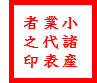 氏名　　代表取締役　小諸　太郎　　印　（法人にあっては名称及び代表者の氏名）　平成○○年△月△日付小諸市指令第○○号で許可を受けた一般廃棄物収集運搬業等の許可申請事項を次のとおり変更したので、小諸市廃棄物の処理及び再生利用の促進に関する条例施行規則第16条第２項の規定により届け出ます。記事業の種類　　収集運搬業事業の種類　　収集運搬業変更事項　　収集運搬車両変更事項　　収集運搬車両変更前車両10台変更後車両10台（1台廃止、1台新規登録）・長野800さ○○○○　廃止・長野800さ△△△△　新規登録変更年月日　　　　平成○○年○月×日変更年月日　　　　平成○○年○月×日変更の理由収集車両故障による買換えのため。変更の理由収集車両故障による買換えのため。